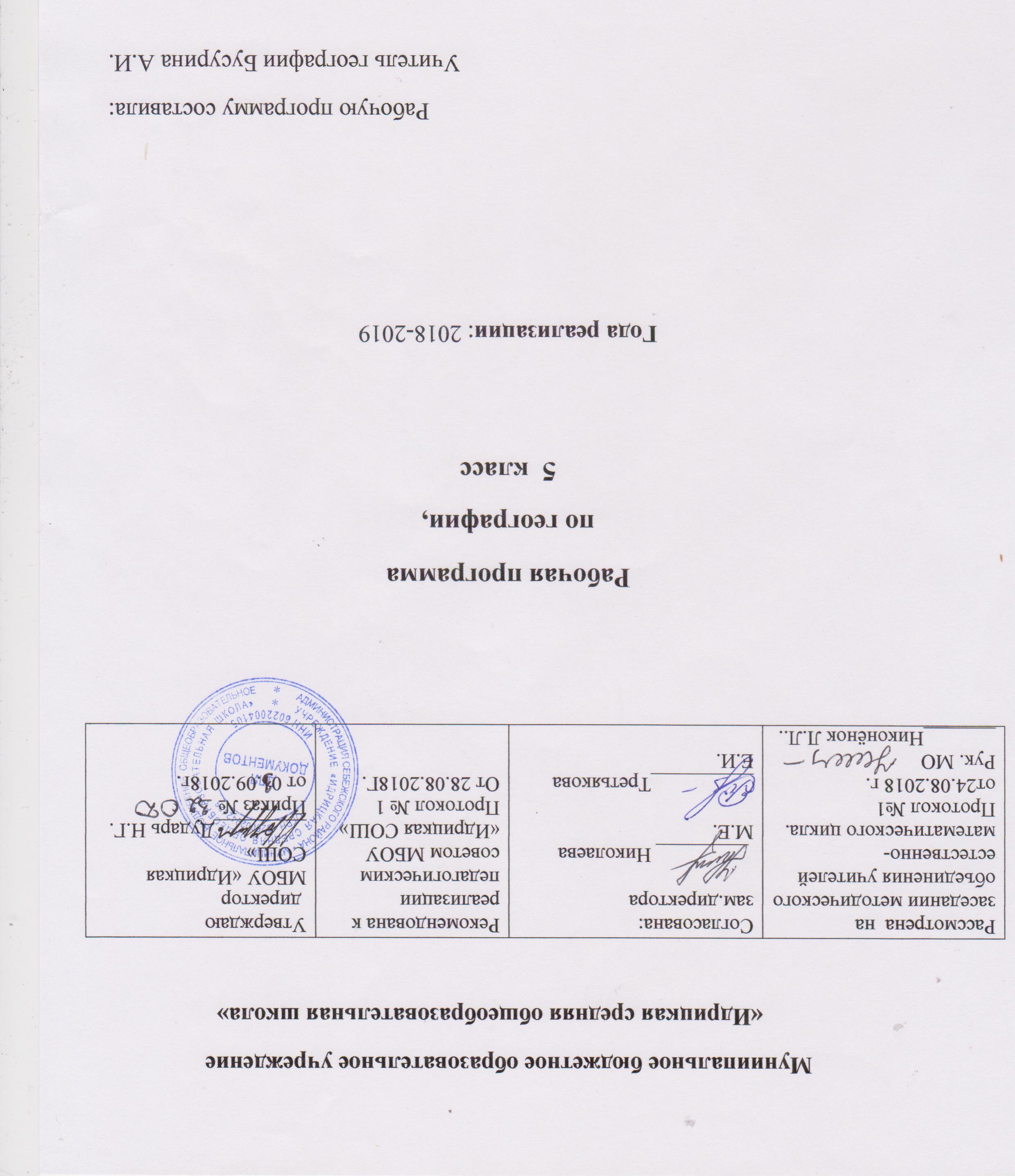 п. ИдрицаПланируемые результаты освоения Источники географической информацииВыпускник научится:• использовать различные источники географической информации (картографические, статистические, текстовые, видео- и фотоизображения, компьютерные базы данных) для поиска и извлечения информации, необходимой для решения учебных и практико-ориентированных задач;•анализировать, обобщать и интерпретировать географическую информацию;•находить и формулировать по результатам наблюдений (в том числе инструментальных) зависимости и закономерности;•определять и сравнивать качественные и количественные показатели, характеризующие географические объекты, процессы и явления, их положение в пространстве по географическим картам разного содержания;•выявлять в процессе работы с одним или несколькими источниками географической информации содержащуюся в них противоречивую информацию;•составлять описания географических объектов, процессов и явлений с использованием разных источников географической информации;•представлять в различных формах географическую информацию, необходимую для решения учебных и практико-ориентированных задач.Выпускник получит возможность научиться:•ориентироваться на местности при помощи топографических карт и современных навигационных приборов;•читать космические снимки и аэрофотоснимки, планы местности и географические карты;•строить простые планы местности;•создавать простейшие географические карты различного содержания;•моделировать географические объекты и явления при помощи компьютерных программ.Природа Земли и человекВыпускник научится:•различать изученные географические объекты, процессы и явления, сравнивать географические объекты, процессы и явления на основе известных характерных свойств и проводить их простейшую классификацию;•использовать знания о географических законах и закономерностях, о взаимосвязях между изученными географическими объектами, процессами и явлениями для объяснения их свойств, условий протекания и географических различий;•проводить с помощью приборов измерения температуры, влажности воздуха, атмосферного давления, силы и направления ветра, абсолютной и относительной высоты, направления и скорости течения водных потоков;•оценивать характер взаимосвязи деятельности человека и компонентов природы в разных географических условиях с точки зрения концепции устойчивого развития.Выпускник получит возможность научиться:•использовать знания о географических явлениях в повседневной жизни для сохранения здоровья и соблюдения норм экологического поведения в быту и окружающей среде;•приводить примеры, иллюстрирующие роль географической науки в решении социально-экономических и геоэкологических проблем человечества; примеры практического использования географических знаний в различных областях деятельности;•воспринимать и критически оценивать информацию географического содержания в научно-популярной литературе и СМИ;•создавать письменные тексты и устные сообщения о географических явлениях на основе нескольких источников информации, сопровождать выступление презентацией.Население ЗемлиВыпускник научится:•различать изученные демографические процессы и явления, характеризующие динамику численности населения Земли, отдельных регионов и стран;•сравнивать особенности населения отдельных регионов и стран;•использовать знания о взаимосвязях между изученными демографи-ческими процессами и явлениями для объяснения их географических различий;•проводить расчёты демографических показателей;•объяснять особенности адаптации человека к разным природным условиям.Выпускник получит возможность научиться:•приводить примеры, иллюстрирующие роль практического использования знаний о населении в решении социально-экономических и геоэкологических проблем человечества, стран и регионов;•самостоятельно проводить по разным источникам информации исследование, связанное с изучением населения.Материки, океаны и страныВыпускник научится:•различать географические процессы и явления, определяющие особенности природы и населения материков и океанов, отдельных регионов и стран;•сравнивать особенности природы и населения, материальной и духовной культуры регионов и отдельных стран;•оценивать особенности взаимодействия природы и общества в пределах отдельных территорий;•описывать на карте положение и взаиморасположение географических объектов;•объяснять особенности компонентов природы отдельных территорий;•создавать письменные тексты и устные сообщения об особенностях природы, населения и хозяйства изученных стран на основе нескольких источников информации, сопровождать выступление презентацией.Выпускник получит возможность научиться:•выдвигать гипотезы о связях и закономерностях событий, процессов, происходящих в географической оболочке;•сопоставлять существующие в науке точки зрения о причинах происходящих глобальных изменений климата;•оценить положительные и негативные последствия глобальных изменений климата для отдельных регионов и стран;•объяснять закономерности размещения населения и хозяйства отдельных территорий в связи с природными и социально-экономическими факторами. Особенности географического положения России Выпускник научится:•различать принципы выделения и устанавливать соотношения между государственной территорией и исключительной экономической зоной России;•оценивать воздействие географического положения России и её отдельных частей на особенности природы, жизнь и хозяйственную деятельность населения;•использовать знания о мировом, поясном, декретном, летнем и зимнем времени для решения практико-ориентированных задач по определению различий в поясном времени территорий с контекстом из реальной жизни.Выпускник получит возможность научиться:•оценивать возможные в будущем изменения географического положения России, обусловленные мировыми геодемографическими, геополитическими и геоэкономическими процессами, а также развитием глобальной коммуникационной системы.Природа РоссииВыпускник научится:•различать географические процессы и явления, определяющие особенности природы страны и отдельных регионов;•сравнивать особенности природы отдельных регионов страны;•оценивать особенности взаимодействия природы и общества в пределах отдельныхтерриторий;•описывать положение на карте и взаиморасположение географических объектов;•объяснять особенности компонентов природы отдельных частей страны;•оценивать природные условия и обеспеченность природными ресурсами отдельных территорий России;•создавать собственные тексты и устные сообщения об особенностях компонентов природы России на основе нескольких источников информации, сопровождать выступлениепрезентацией.Выпускник получит возможность научиться:•оценивать возможные последствия изменений климата отдельных территорий страны, связанных с глобальными изменениями климата;•делать прогнозы трансформации географических систем и комплексов в результате изменения их компонентов.Население РоссииВыпускник научится:•различать демографические процессы и явления, характеризующие динамику численности населения России, отдельных регионов и стран;•анализировать факторы, определяющие динамику населения России, половозрастную структуру, особенности размещения населения по территории России, географические различия в уровне занятости, качестве и уровне жизни населения;•сравнивать особенности населения отдельных регионов страны по этническому, языковому и религиозному составу;•объяснять особенности динамики численности, половозрастной структуры и размещения населения России и её отдельных регионов;•находить и распознавать ответы на вопросы, возникающие в ситуациях повседневного характера, узнавать в них проявление тех или иных демографических и социальных процессов или закономерностей;•использовать знания о естественном и механическом движении населения, половозрастной структуре, трудовых ресурсах, городском и сельском населении, этническом и религиозном составе для решения практико-ориентированных задач в контексте реальной жизни.Выпускник получит возможность научиться:•выдвигать и обосновывать с опорой на статистические данные гипотезы об изменении численности населения России, его половозрастной структуры, развитии человеческого капитала;•оценивать ситуацию на рынке труда и её динамику.Хозяйство РоссииВыпускник научится:•различать показатели, характеризующие отраслевую и территориальную структуру хозяйства;•анализировать факторы, влияющие на размещение отраслей и отдельных предприятий по территории страны;•объяснять особенности отраслевой и территориальной структуры хозяйства России;•использовать знания о факторах размещения хозяйства и особенностях размещения отраслей экономики России для решения практико-ориентированных задач в контексте реальнойжизни.Выпускник получит возможность научиться:•выдвигать и обосновывать на основе анализа комплекса источников информации гипотезы об изменении отраслевой и территориальной структуры хозяйства страны;•обосновывать возможные пути решения проблем развития хозяйства России. Районы РоссииВыпускник научится:•объяснять особенности природы, населения и хозяйства географических районов страны;•сравнивать особенности природы, населения и хозяйства отдельных регионов страны;•оценивать районы России с точки зрения особенностей природных, социально-экономических, техногенных и экологических факторов и процессов.Выпускник получит возможность научиться:•составлять комплексные географические характеристики районов разного ранга;•самостоятельно проводить по разным источникам информации исследования, связанные с изучением природы, населения и хозяйства географических районов и их частей;•создавать собственные тексты и устные сообщения о географических особенностях отдельных районов России и их частей на основе нескольких источников информации, сопровождать выступление презентацией;•оценивать социально-экономическое положение и перспективы развития регионов;•выбирать критерии для сравнения, сопоставления, оценки и классификации природных, социально-экономических, геоэкологических явлений и процессов натерритории России.Россия в современном миреВыпускник научится:•сравнивать показатели воспроизводства населения, средней продолжительности жизни, качества населения России с мировыми показателями и показателями других стран;•оценивать место и роль России в мировом хозяйстве.Выпускник получит возможность научиться:•выбирать критерии для определения места страны в мировой экономике;•объяснять возможности России в решении современных глобальных проблем человечества;•оценивать социально-экономическое положение и перспективы развития РоссииПОЯСНИТЕЛЬНАЯ ЗАПИСКАРабочая программа полностью соответствует «Федеральному государственному образовательному стандарту» (ФГОС ООО) и составлена на основе программы основного общего образования по географии. 5 класс авторы И. И. Баринова, В. П. Дронов, И. В. Душина, В. И. Сиротин. Срок реализации программы составляет 2018-2019 учебный год.Цели и задачи курса.Основная цель курса «География.  Начальный курс» систематизация знаний о природе и  человеке, подготовка учащихся к восприятию страноведческого курса с помощью рассмотрения причинно-следственных связей между географическими объектами и явлениями.Для успешного достижения основной цели необходимо решать следующие учебно-методические задачи:- актуализировать знания и умения школьников, сформированные у них при изучении курса «Окружающий мир»;- развивать познавательный интерес учащихся 5 классов к объектам и процессам окружающего мира;- научить применять знания о своей местности при изучении раздела «Природа и человек»;- научить устанавливать связи в системе географических знаний.Общая характеристика предмета«География. Начальный курс»  - первый систематический курс, новой для школьников, учебной дисциплины. В процессе формирования представлений о Земле, как природном комплексе, об особенностях земных оболочек.При изучении этого курса начинается обучение географической культуре и географическому языку; учащиеся овладевают первоначальными представлениями и понятиями, а также приобретают умения использовать источники географической информации. Большое внимание уделяется изучению влияния человека на  географические процессы, исследование своей местности,  используемые для накопления знаний, которые будут необходимы в дальнейшем при овладении курса географии.Количество практических работ увеличено на 3, в связи с практической направленность предмета и большей накаляемости оценок.«География. Начальный курс»  рассчитан на общее число учебных часов за год обучения 34 (1 час в неделю).СОДЕРЖАНИЕ КУРСАЧто изучает география (4 часа).Мир, в котором мы живем. Мир живой и неживой природы. Явления природы. Человек на Земле.Науки о природе. Астрономия. Физика. Химия. География. Биология. Экология.География — наука о Земле. Физическая и социально-экономическая география— два основных раздела географии.Методы географических исследований. Географическое описание. Картографический метод. Сравнительно географический метод. Аэрокосмический метод. Статистический метод.Как люди открывали Землю (4 ч)Географические открытия древности и Средневековья. Плавания финикийцев. Великие географы древности.Географические открытия Средневековья.Важнейшие географические открытия. Открытие Америки. Первое кругосветное путешествие. Открытие Австралии. Открытие Антарктиды.Открытия русских путешественников. Открытие и освоение Севера новгородцами и поморами. «Хождение за три моря». Освоение Сибири.Практические работы  № 1. Составление простейших географических описаний объектов и явлений живой и неживой природы; 2. Как люди открывали Землю.Земля во Вселенной (6 ч)Как древние люди представляли себе Вселенную. Что такое Вселенная? Представления древних народов о Вселенной. Представления древнегреческих ученых о Вселенной. Система мира по Птолемею.Изучение Вселенной: от Коперника до наших дней. Система мира по Николаю Копернику. Представления о Вселенной Джордано Бруно. Изучение Вселенной Галилео Галилеем. Современные представления о строении Вселенной.Соседи Солнца. Планеты земной группы. Меркурий.Венера. Земля. Марс.Планеты-гиганты и маленький Плутон. Юпитер. Сатурн. Уран и Нептун. Плутон.Астероиды. Кометы. Метеоры. Метеориты.Мир звезд. Солнце. Многообразие звезд. Созвездия.Уникальная планета— Земля. Земля— планета жизни: благоприятная температура, наличие воды и воздуха, почвы.Современные исследования космоса. Вклад отечественных ученых К.Э.Циолковского, С.П.Королева в развитие космонавтики. Первый космонавт Земли— Ю.А.Гагарин.Виды изображений поверхности Земли (6 ч)Стороны горизонта. Горизонт. Стороны горизонта.Ориентирование. Компас. Ориентирование по Солнцу. Ориентирование по звездам. Ориентирование по местным признакам, по компасу. Практическая работа № 2.План местности и географическая карта. Изображение земной поверхности в древности. Практическая работа № 3. Ориентирование по плану и карте. Чтение легенды карты; Практическая работа № 4. Самостоятельное построение простейшего планаПрирода Земли (13 ч)Как возникла Земля. Гипотезы Ж.Бюффона, И.Канта, П.Лапласа, Дж.Джинса, О.Ю.Шмидта. Современные представления о возникновении Солнца и планет.Внутреннее строение Земли. Что у Земли внутри? Горные породы и минералы. Движение земной коры.Землетрясения и вулканы. Землетрясения. Вулканы. В царстве беспокойной земли и огнедышащих гор.Практическая работа №5. Обозначение на контурной карте районов землетрясений и крупнейших вулкановПутешествие по материкам. Евразия. Африка. Северная Америка. Южная Америка. Австралия. Антарктида. Острова. Вода на Земле. Состав гидросферы. Мировой океан. Воды суши. Вода в атмосфере.Практическая работа №6. Используя карту полушарий и карту океанов в атласе, составьте описание океановВоздушная одежда Земли. Состав атмосферы. Движение воздуха. Облака. Явления в атмосфере. Погода. Климат. Беспокойная атмосфера.Практическая работа №7. Составление карты стихийных природных явлений.Живая оболочка Земли. Понятие о биосфере. Жизнь на Земле.Почва — особое природное тело. Почва, ее состав и свойства. Образование почвы. Значение почвы.Человек и природа. Воздействие человека на природу. Как сберечь природу?Итоговый (1 ч)ТРЕБОВАНИЯ К УРОВНЮ ПОДГОТОВКИ УЧАЩИХСЯУченик научится:- использовать различные источники географической информации (картографические, статистические, текстовые, видео- и фотоизображения, компьютерные базы данных) для поиска и извлечения информации для решения учебных и практико-ориентированных задач;- анализировать, обобщать и интерпретировать географическую информацию;- по результатам наблюдений (в том числе инструментальных) находить и формулировать зависимости и закономерности;- определять и сравнивать качественные и количественные показатели, характеризующие географические объекты, процессы и явления, их положение в пространстве по географическим картам разного содержания;- в процессе работы с одним или несколькими источниками географической информации выявлять содержащуюся в них противоречивую информацию;- составлять описание географических объектов, процессов и явлений с использованием разных источников географической информации;- представлять в различных формах географическую информацию необходимую для решения учебных и практико-ориентированных задач.Ученик получит возможность научиться:- ориентироваться на местности при помощи топографических карт и современных навигационных приборов;- читать космические снимки и аэрофотоснимки, планы местности и географические карты;- строить простые планы местности;- создавать простейшие географические карты различного содержания;- моделировать географические объекты и явления при помощи компьютерных программ.- различать изученные географические объекты, процессы и явления, сравнивать географические объекты, процессы и явления на основе известных характерных свойств и проводить их простейшую классификацию;Использовать знания о географических законах и закономерностях, о взаимосвязях между изученными географическими объектами процессами и явлениями для объяснения их свойств, условий протекания и географических различий;- проводить с помощью приборов измерения температуры, влажности воздуха, атмосферного давления, силы и направления ветра, абсолютной и относительной высоты, направления и скорости течения водных потоков;- оценивать характер взаимодействия деятельности человек и компонентов природы в разных географических условиях, с точки зрения концепции устойчивого развития;- использовать знания о географических явлениях в повседневной жизни для сохранения здоровья и соблюдения норм экологического поведения в быту и окружающей среде;- приводить примеры, показывающие роль географической  науки в решении социально-экономических и геоэкологических проблем человечества; примеры практического использования географических знаний в различных областях деятельности;- воспринимать и критически оценивать информацию географического содержания в научно-популярной литературе и средствах массовой информации;- создавать письменные тексты и устные сообщения о географических явлениях на основе нескольких источников информации, сопровождать выступление презентацией.РЕЗУЛЬТАТЫ  ИЗУЧЕНИЯ УЧЕБНОГО ПРЕДМЕТАЛИЧНОСТНЫЕ:- овладение на уровне общего образования законченной системой географических знаний и умений, навыками их применения в различных жизненных ситуациях;- осознание ценности географических знаний, как важнейшего компонента научной картины мира:- сформированность устойчивых установок социально-ответственного поведения в географической среде – среде обитания всего живого, в том числе и человека.МЕТАПРЕДМЕТНЫЕ:Метапредметные  результаты  курса  «География. Начальный курс»  основаны на формировании универсальных учебных действий.Личностные УУД:- осознание себя как члена общества на глобальном, региональном и локальном уровнях (житель планеты Земля, житель конкретного региона);- осознание значимости и общности глобальных проблем человечества;- эмоционально-ценностное отношение к окружающей среде, необходимости её сохранения и рационального использования;- патриотизм, любовь к своей местности, своему региону, своей стране;- уважение к истории, культуре, национальным особенностям, толерантность.Регулятивные УУД:- способность к самостоятельному приобретению  новых знаний и практических умений;- умения управлять своей познавательной деятельностью;- умение организовывать свою деятельность;- определять её  цели и задачи;- выбирать средства   и применять их на практике;- оценивать достигнутые результаты.Познавательные УУД:- формирование и развитие по средствам географических знаний познавательных интересов,  интеллектуальных и творческих результатов;- умение вести самостоятельный поиск, анализ, отбор информации, её преобразование, сохранение, передачу и презентацию с помощью технических средств.Коммуникативные УУД:- самостоятельно организовывать учебное взаимодействие в группе  (определять общие цели, распределять роли, договариваться друг с другом)ПРЕДМЕТНЫЕ УУД:- называть методы изучения Земли;- называть основные результаты выдающихся географических открытий и путешествий;- объяснять значение понятий: «Солнечная система», «планета», «тропики», «полярные круги», «параллели», «меридианы»;- приводить примеры географических следствий движения Земли;- использовать знания о географических явлениях в повседневной жизни для сохранения здоровья и соблюдения норм экологического поведения в быту и окружающей среде;- приводить примеры, показывающие роль географической науки в решении социально-экономических и гео-экологических проблем человечества; примеры практического использования географических знаний в различных областях деятельности; воспринимать и критически оценивать информацию географического содержания в научно-популярной литературе и средствах массовой информации; создавать тексты и устные сообщения о географических явлениях на основе нескольких источников информации, сопровождать выступления в презентации.Критерии оценки учебной деятельности по географии Результатом проверки уровня усвоения учебного материала является отметка. При оценке знаний учащихся предполагается обращать внимание на правильность, осознанность, логичность и доказательность в изложении материала, точность использования географической терминологии, самостоятельность ответа. Устный ответ. Оценка "5" ставится, если ученик: Показывает глубокое и полное знание и понимание всего объёма программного материала; полное понимание сущности рассматриваемых понятий, явлений и закономерностей, теорий, взаимосвязей; Умеет составить полный и правильный ответ на основе изученного материала; выделять главные положения, самостоятельно подтверждать ответ конкретными примерами, фактами; самостоятельно и аргументировано делать анализ, обобщения, выводы. Устанавливать межпредметные (на основе ранее приобретенных знаний) и внутрипредметные связи, творчески применять полученные знания в незнакомой ситуации. Последовательно, чётко, связно, обоснованно и безошибочно излагать учебный материал; давать ответ в логической последовательности с использованием принятой терминологии; делать собственные выводы; формулировать точное определение и истолкование основных понятий, законов, теорий; при ответе не повторять дословно текст учебника; излагать материал литературным языком; правильно и обстоятельно отвечать на дополнительные вопросы учителя. Самостоятельно и рационально использовать наглядные пособия, справочные материалы, учебник, дополнительную      литературу, первоисточники; применять систему условных обозначений при ведении записей, сопровождающих      ответ; использование для доказательства выводов из наблюдений и опытов;    3. Самостоятельно, уверенно и безошибочно применяет полученные знания в решении проблем на творческом уровне;   допускает не более одного недочёта, который легко исправляет по требованию учителя; имеет необходимые навыки работы с приборами, чертежами, схемами и графиками, сопутствующими ответу; записи, сопровождающие ответ, соответствуют требованиям 4. хорошее знание карты и использование ее, верное решение географических задач. Оценка "4" ставится, если ученик: Показывает знания всего изученного программного материала. Даёт полный и правильный ответ на основе изученных теорий; незначительные ошибки и недочёты при воспроизведении изученного материала, определения понятий дал неполные, небольшие неточности при использовании научных терминов или в выводах и обобщениях из наблюдений и опытов; материал излагает в определенной логической последовательности, при этом допускает одну негрубую ошибку или не более двух недочетов и может их исправить самостоятельно при требовании или при небольшой помощи преподавателя; в основном усвоил учебный материал; подтверждает ответ конкретными примерами; правильно отвечает на дополнительные вопросы учителя. Умеет самостоятельно выделять главные положения в изученном материале; на основании фактов и примеров обобщать, делать выводы, устанавливать внутрипредметные связи. Применять полученные знания на практике в видоизменённой ситуации, соблюдать основные правила культуры устной речи и сопровождающей письменной, использовать научные термины; В основном правильно даны определения понятий и использованы научные термины; Ответ самостоятельный; Наличие неточностей в изложении географического материала; Определения понятий неполные, допущены незначительные нарушения последовательности изложения, небольшие неточности при использовании научных терминов или в выводах и обобщениях; Связное и последовательное изложение; при помощи наводящих вопросов учителя восполняются сделанные пропуски; Наличие конкретных представлений и элементарных реальных понятий изучаемых географических явлений; Понимание основных географических взаимосвязей; Знание карты и умение ей пользоваться; При решении географических задач сделаны второстепенные ошибки. Оценка «3» ставится, если ученик1. Усвоил основное содержание учебного материала, имеет пробелы в усвоении материала, не препятствующие дальнейшему усвоению программного материала; 2. Материал излагает несистематизированно, фрагментарно, не всегда последовательно; 3. Показывает недостаточнуюсформированность отдельных знаний и умений; выводы и обобщения аргументирует слабо, допускает в них ошибки. 4. Допустил ошибки и неточности в использовании научной терминологии, определения понятий дал недостаточно четкие; 5. Не использовал в качестве доказательства выводы и обобщения из наблюдений, фактов, опытов или допустил ошибки при их изложении; 6. Испытывает затруднения в применении знаний, необходимых для решения задач различных типов, при объяснении конкретных явлений на основе теорий и законов, или в подтверждении конкретных примеров практического применения теорий; 7. Отвечает неполно на вопросы учителя (упуская и основное), или воспроизводит содержание текста учебника, но недостаточно понимает отдельные положения, имеющие важное значение в этом тексте; 8. Обнаруживает недостаточное понимание отдельных положений при воспроизведении текста учебника (записей, первоисточников) или отвечает неполно на вопросы учителя, допуская одну-две грубые ошибки. 9. Слабое знание географической номенклатуры, отсутствие практических навыков работы в области географии (неумение пользоваться компасом, масштабом и т.д.); 10. Скудны географические представления, преобладают формалистические знания; 11. Знание карты недостаточное, показ на ней сбивчивый; 12. Только при помощи наводящих вопросов ученик улавливает географические связи. Оценка "2" ставится, если ученик: Не усвоил и не раскрыл основное содержание материала; Не делает выводов и обобщений. Не знает и не понимает значительную или основную часть программного материала в пределах поставленных вопросов; Имеет слабо сформированные и неполные знания и не умеет применять их к решению конкретных вопросов и задач по образцу; При ответе (на один вопрос) допускает более двух грубых ошибок, которые не может исправить даже при помощи учителя. Имеются грубые ошибки в использовании карты. Оценка "1" ставится, если ученик:Не может ответить ни на один из поставленных вопросов; Полностью не усвоил материал. Примечание. По окончании устного ответа учащегося педагогом даётся краткий анализ ответа, объявляется мотивированная оценка. Возможно привлечение других учащихся для анализа ответа, самоанализ, предложение оценки. Оценка самостоятельных письменных и контрольных работ. Оценка "5" ставится, если ученик: выполнил работу без ошибок и недочетов; допустил не более одного недочета. Оценка "4" ставится, если ученик выполнил работу полностью, но допустил в ней: не более одной негрубой ошибки и одного недочета; ли не более двух недочетов. Оценка "3" ставится, если ученик правильно выполнил не менее половины работы или допустил: е более двух грубых ошибок; или не более одной грубой и одной негрубой ошибки и одного недочета; или не более двух-трех негрубых ошибок; или одной негрубой ошибки и трех недочетов; или при отсутствии ошибок, но при наличии четырех-пяти недочетов. Оценка "2" ставится, если ученик: допустил число ошибок и недочетов превосходящее норму, при которой может быть выставлена оценка "3"; или если правильно выполнил менее половины работы. Оценка "1" ставится, если ученик: не приступал к выполнению работы; или правильно выполнил не более 10 % всех заданий. Примечание. Учитель имеет право поставить ученику оценку выше той, которая предусмотрена нормами, если учеником оригинально выполнена работа. Оценки с анализом доводятся до сведения учащихся, как правило, на последующем уроке, предусматривается работа над ошибками, устранение пробелов. Критерии выставления оценок за проверочные тесты. 1.Критерии выставления оценок за тест, состоящий из 10 вопросов Время выполнения работы: 10-15 мин. Оценка «5» - 10 правильных ответов, «4» - 7-9, «3» - 5-6, «2» - менее 5 правильных ответов. 2. Критерии выставления оценок за тест, состоящий из 20 вопросов. Время выполнения работы: 30-40 мин. Оценка «5» - 18-20 правильных ответов, «4» - 14-17, «3» - 10-13, «2» - менее 10 правильных ответов. Оценка качества выполнения практических и самостоятельных работ по географии. Отметка "5" Практическая или самостоятельная работа выполнена в полном объеме с соблюдением необходимой последовательно сти. Учащиеся работали полностью самостоятельно: подобрали необходимые для выполнения предлагаемых работ источники знаний, показали необходимые для проведения практических и самостоятельных работ теоретические знания, практические умения и навыки. Работа оформлена аккуратно, в оптимальной для фиксации результатов форме. Форма фиксации материалов может быть предложена учителем или выбрана самими учащимися. Отметка "4" Практическая или самостоятельная работа выполнена учащимися в полном объеме и самостоятельно. Допускается отклонение от необходимой последовательности выполнения, не влияющее на правильность конечного результата (перестановка пунктов типового плана при характеристике отдельных территорий или стран и т.д.). Использованы указанные учителем источники знаний, включая страницы атласа, таблицы из приложения к учебнику, страницы из статистических сборников. Работа показала знание основного теоретического материала и овладение умениями, необходимыми для самостоятельного выполнения работы. Допускаются неточности и небрежность в оформлении результатов работы. Отметка "3" Практическая работа выполнена и оформлена учащимися с помощью учителя или хорошо подготовленных и уже выполнивших на "отлично" данную работу учащихся. На выполнение работы затрачено много времени (можно дать возможность доделать работу дома). Учащиеся показали знания теоретического материала, но испытывали затруднения при самостоятельной работе с картами атласа, статистическими материала ми, географическими инструментами. Отметка "2" Выставляется в том случае, когда учащиеся оказались не подготовленными к выполнению этой работы. Полученные результаты не позволяют сделать правильных выводов и полностью расходятся с поставленной целью. Обнаружено плохое знание теоретического материала и отсутствие необходимых умений. Руководство и помощь со стороны учителя и хорошо подготовленных учащихся неэффективны из-за плохой подготовки учащегося. Оценка умений работать с картой и другими источниками географических знаний. Отметка «5» - правильный, полный отбор источников знаний, рациональное их использование в определенной последовательности; соблюдение логики в описании илихарактеристике географических территорий или объектов; самостоятельное выполнение и формулирование выводов на основе практической деятельности; аккуратное оформление результатов работы. Отметка «4» - правильный и полный отбор источников знаний, допускаются неточности в использовании карт и других источников знаний, в оформлении результатов. Отметка «3» - правильное использование основных источников знаний; допускаются неточности в формулировке выводов; неаккуратное оформление результатов. Отметка «2» - неумение отбирать и использовать основные источники знаний; допускаются существенные ошибки в выполнении задания и в оформлении результатов. Отметка «1» - полное неумение использовать карту и источники знаний. Требования к выполнению практических работ на контурной карте. Практические и самостоятельные работы на контурной карте выполняются с использованием карт атласа и учебника, а также описания задания к работе. 1. Чтобы не перегружать контурную карту, мелкие объекты обозначаются цифрами с последующим их пояснением за рамками карты (в графе: «условные знаки»). 2. При нанесении на контурную карту географических объектов используйте линии градусной сетки, речные системы, береговую линию и границы государств (это нужно для ориентира и удобства, а также для правильности нанесения объектов). 3. Названия географических объектов старайтесь писать вдоль параллелей или меридианов, это поможет оформить карту более аккуратно (требование выполнять обязательно). 4. Не копируйте карты атласа, необходимо точно выполнять предложенные вам задания (избегайте нанесение «лишней информации»: отметка за правильно оформленную работу по предложенным заданиям может быть снижена на один балл в случае добавления в работу излишней информации) 5. Географические названия объектов подписывайте с заглавной буквы. 6. Работа должна быть выполнена аккуратно без грамматически ошибок (отметка за работу может быть снижена за небрежность и грамматические ошибки на один и более баллов).Правила работы с контурной картой.1. Подберите материалы для выполнения задания на карте (текстовые карты, статистические материалы, текст учебника), выделите главное. 2. Проранжируйте показатели по 2-3 уровням – высокие, средние, низкие. 3. При помощи условных знаков, выбранных вами, выполните задание, условные знаки отобразите в легенде карты. 4. Правильно подпишите географические объекты – названия городов и поселков расположите по параллелям или параллельно северной рамки карты; надписи не должны перекрывать контуров других обозначений; надписи делайте по возможности мелко, но четко. 5. Над северной рамкой (вверху карты) не забудьте написать название выполненной работы .Не забудьте подписать работу внизу карты! Помните: работать в контурных картах фломастерами и маркерами запрещено! КАЛЕНДАРНО - ТЕМАТИЧЕСКОЕ ПЛАНИРОВАНИЕ ПО ГЕОГРАФИИ (5 класс)№Тема и форма урокаПредметные результатыМетапредметные результатыЛичностные результатыФормы организации учебно-познавательной деятельности учащихсяЧто изучает география   4 часа1Мир, в котором мы живем.Вводный1. Называть характерные черты живой природы, приводить примеры тел живой и неживой природы.2.Объяснять значение понятий: «природа», «явления природы» Формирование приёмов работы с учебником; умение выделять ключевое слово и существенные признаки понятий.Формирование ответственного отношения к учёбе. Организация собственной деятельности 2Науки о природекомбинированный1.Называть основные естественные науки и знать, что они изучают. Знать значение понятий: естественные науки, вещества, явления природы.Формирование и развитие по средствам географических знаний познавательных интересов, интеллектуальных и творческих результатов Осознание себя как члена общества на глобальном, региональном и локальном уровнях (житель планеты Земля) Значение знаний о природе.3География – наука о Земле.комбинированный1.Объяснять значение понятий: география, разделы географии.  2.Приводить примеры географических наук.Формирование умения ставить учебную цель. Формирование приёмов работы с учебником: искать и отбирать информацию. Знать характерные черты  методов исследований. Называть отличия в изучении Земли географией4Методы географических исследований.Изучение нового материала.1.Приводить примеры методов географических исследований (географическое описание, картографический, сравнительно-географический, статистический). Умение вести самостоятельный поиск, анализ, отбор информации, её преобразование, сохранение. Овладение на уровне общего образования законченной системой географических знаний и умений, навыками, их применения в различных жизненных ситуациях Составление конкретного вопроса и краткий ответ на него.Как люди открывали Землю  4 часа5Географические открытия древности и Средневековья.Изучения нового материала.1.Знать географические открытия, которые люди совершали в древности: Геродот, Пифей, Эратосфен; Средневековья.. Формирование и развитие по средствам географическихзнаний познавательных интересов, интеллектуальных и творческих результатовОсознание ценности географических знаний, как важнейшего компонента научной картины мира Учить работать по картам: показывать маршруты путешественников6Важнейшие географические открытия.Изучение нового материала.1.Знать великих путешественников и называть географические объекты, названные в их честь. Показывать их маршруты по карте.Способность к самостоятельному приобретению новых знаний и практических умений с помощью географических картОсознание ценности географических открытий, как важнейшего компонента научной картины мира Отрабатывать умения работы с картами.7Открытия русских путешественников.Изучение нового материала.Знать русских путешественников, называть географические объекты, названные в их честь, показывать их маршруты.Способность к самостоятельному приобретению новых знаний и практических умений с помощью географических картОсознание ценности географических знаний, как важнейшего компонента научной картины мира Показывать по карте маршруты: А.Никитина, ЕрмакаС.Дежнёва, В.В.Беринга, А.Чирикова8Урок обобщения по теме «Как люди открывали Землю»Обобщение и систематизация знаний.Ответы на вопросы. Тест.Земля во Вселенной  6 часов9Изучение Вселеннойкомбинированный1.Объяснять значение понятий: «галактика», «Вселенная» 2.Уметь сравнивать систему мира Коперника и современную модель ВселеннойСпособность к самостоятельному приобретению новых знаний и практических умений Умения управлять своей познавательной деятельностью  Осознание себя как члена общества на глобальном, региональном и локальном уровнях (житель планеты Земля)  Развитие речи. С помощью вопросов выяснить представления учащихся о Вселенной.10Соседи Солнца. Планеты-гигантыкомбинированный1.Знать особенности всех планет Солнечной системы 2.Уметь сравнивать планеты земной группы и планеты группы гигантов Формирование и развитие по средствам географических знаний познавательных интересов, интеллектуальных и творческих результатов Формирование коммуникативной компетенции в общении, сотрудничестве со сверстниками  в процессе образовательной деятельности.        Составление плана рассказа. Организация и корректировка своей деятельности11Астероиды. Кометы. Метеоры. Метеоритыкомбинированный1. Объяснять значение понятий:небесные тела, метеоры и метеориты 2. Уметь называть малые небесные тела и их характерные черты.Способность к самостоятельному приобретению новых знаний и сравнению: выделять сходства и различияОсознание себя как члена общества на глобальном, региональном и локальном уровнях (житель планеты Земля)Работа с учебником :выписать определения небесных тел и характерные черты.12Мир звезд комбинированный1. Объяснять значение понятия звезда, созвездия. 2.Знать на какие группы звёзды делятся Способность к самостоятельному приобретению новых знаний. Формирование умения ставить учебную цельФормирование эмоционально-ценностного отношения к окружающей среде.Работа с дополнительной литературой. Подготовить минидоклад.13Уникальная планета Земля. Современные исследования космоса Изучение нового материала.1.Знать особенности планеты Земля, отличие Земли от других планет1.Объяснять значение понятий: астрономия, её задачи. Формирование способностей к самостоятельному приобретению новых знаний. Выделять главные отличительные черты.Выяснить значение изучения космоса в настоящее время.Знать отличительные особенности Земли от других планет. Объяснять следствие вращения Земли вокруг своей оси и Солнца.14Обобщающий урок по теме «Вселенная»Формирование ответственного отношения к учёбе, учить работе в группах, взаимопомощи при подготовке к ответам.Оценивание работы одноклассников.Знать, какой вклад внесли отечественные учёные:К.Э.Циалковский, С.П.Королёв,Ю.А.ГагаринОтветы на вопросы. ТестВиды изображений поверхности Земли   6 часов15Стороны горизонта Изучение нового материала.1. Объяснять значение понятий:горизонт,линия горизонта, основные и промежуточные стороны горизонта. Формирование и развитие по средствам географических знаний познавательных интересов, интеллектуальных и творческих результатов Использование приобретённых знаний и умений для чтения карт любого содержания, для ориентированияна местности и проведения съёмок.Знание сторон горизонта и умение ориентироваться – это необходимо каждому человеку.16ОриентированиеИзучение нового материала.1. Объяснять значение понятий: ориентирование, компас.2.Знать способы ориентирования на местности и с помощью компаса. Формирование и развитие по средствам географическихзнанийпознавательных интересов, интеллектуальных и творческих результатов Проводить самостоятельный поиск информации о своей местности Из различных источников.Знать способы ориентирования на местности, правила пользования компасом, как ориентироваться по Солнцу, звездам. 17План местностиИзучение нового материала. Виды изображения земной поверхности. Объяснять значение понятий:план,масштаб,условные знаки Способность к самостоятельному приобретению новых знаний и практических умений с помощью плана местностиФормирование ответственного отношения к учёбе. Знакомство с условными знаками плана, их оформление в тетради.Находить и называть сходства и различия в изображении элементов на карте и плане. Учиться сравнивать и анализировать18.Практическая работа № 3 «Составление плана местности по описанию»Глазомерная съёмка.Уметь ориентироваться на местности по плану и при помощи компаса, карты, местных признаков.Формирование умения выбирать средства реализации цели и  применять их на практике, оценивать достигнутые результатыФормирование ответственного отношения к учёбе и социально-ответственного поведения в географической среде.19Географическая картаИзучение нового материала.1. Объяснять значение понятий:географическая карта, градусная сеть,меридианы,параллели,экватор. Способность к самостоятельному приобретению новых знаний и практических умений с помощью географических картВыделять, описывать существенные признаки геог-фических карт, их различия.Знать разнообразие карт: физическую, политическую, экономическую. Уметь находить на них экватор, параллели и меридианы и нанести их на к/к.20Обобщающий урок по теме «Виды изображения поверхности Земли»Изучение нового материала.Овладение основами картографической грамотности.Оценивать работу одноклассников при парной работе. Развитие умения взаимодействовать.Формирование ответственного отношения к учёбе и коммуникативной компетенции через сотрудни-чество с однок-лассникамиСоставление вопросов для обобщения и ответы на них. Соревнование команд.Тест.Природа Земли21Как возникла ЗемляИзучение нового материала.Объяснять значение понятий:гипотеза .Знать разные гипотезы возникновения Земли и их особенности.Способность к самостоятельному приобретению новых знаний и практических умений Формирование коммуникативной компетенции в общении, сотрудничестве со сверстниками в процессе образовательной деятельности.Развивать письменную и устную речь при формулировке вопросов и ответов 22Внутренне строение ЗемлиИзучение нового материала.1. Объяснять значение понятий:ядро,мантия,земная кора, горные породы, минералы, рельеф,литосфераполезныеСпособность к самостоятельному приобретению новых знаний и высказывать суждения, подтверждая их фактами. Формирование умения составлять описание по плану. Формирование ответственного отношения к учёбе и эмоционально-ценностного отношения к окружающей среде..Выяснить, что значит рациональное использование природных ресурсов.  23Землетрясения и вулканы Практическая работа №5. Обозначение на контурной карте районов землетрясений и крупнейших вулканов1. Объяснять значение понятий:землетрясение, очаг землетрясения,эпицентр, вулкан, кратер, жерло2.Уметь называть и показывать на карте зоны землетрясений  и вулканы.Способность к самостоятельному приобретению новых знаний и практических умений с помощью географических карт Осознать необходимость бережного отношения к окружающей среде.Выявлять причины возникновения природных явлений.Стихийные бедствия, районы их распространения. Меры предосторожности.24Материкикомбинированный1. Объяснять значение понятий: материк,остров, архипелаг,часть света. 2.Уметь показывать на карте полушарий все материки. Формирование умения выделять ключевое слово и существенные признаки понятий, умение работать с текстовым компонентом, умения составлять описание объектов.Формирование осознания единства географического пространства.Умение находить и показывать на карте изучаемые объекты.25МатерикиОбобщение знаний по теме.1. Объяснять значение понятий: материк,остров,часть света. 2.Уметь называть особенности каждого материка. Способность к самостоятельномуприобретению новых знаний и практических умений с помощью географических карт Осознание себя как члена общества на глобальном, региональном и локальном уровнях (житель) Описание материка с его достопримечательностями.Тест.26Вода на ЗемлекомбинированныйОбъяснять значение понятий:гидросфера, мировой океан, айсберг, ледник.2.Уметь показывать на карте полушарий все океаныФормирование умения выделять ключевое слово и существенные признаки понятий; умения работать с нетекстовым компонентом учебника.Формирование основ экологической культуры;умения ориентироваться в окружающем мире, выбирать целевые и смысловые установки в своих действиях и поступках.Изучить состав гидросферы.состояние воды в ней, свойства воды.Заложить основы бережного отношения к воде: Вода – это жизнь.27Воздушная одежда Земли Практическая работа №7. Составление карты стихийных природных явлений.Объяснять значение понятия: атмосфера ветер, бриз, муссон.. Называть свойства воздуха.Объяснять причины возникновения ветра.Формирование умения выделять ключевое слово и существенные признаки понятий; умения работать с нетекстовым компонентом учебника.Формированиеэкологического сознания: о необходимости  не загрязнять воздух; осознания целостности географической среды во взаимосвязи природы.Приводить примеры ветров различного направления, виды облаков, осадков, стихийных природных осадков..28ПогодакомбинированныйОбъяснять значение понятий: погода, элементы погоды. Описывать погоду текущего дня.Формирование умения организовать свою деятельность, определять её цели и задачи, выбирать средства реализации цели, применять их на практике, оценивать достигнутые результаты. Составлять описание результатов наблюдений Фактической погоды и будущего состояния атмосферы.Использовать приобретённые знания и умения для характеристики погоды своей местности29КлиматИзучение нового материала.Объяснять значение понятий: климат, элементы климата. Типы климата: холодный, умеренный, жаркий..Отбирать источники географической информации для объяснения причинРазнообразия климата на Земле.Использовать приобретённые знания и умения для чтения карт погоды. Иметь представление о характерных чертах типов климата.Устанавливать причинно – следственные связи для указанных типов климата. Влияние климата на жизнь и хозяйственную деятельность людей.30Живая оболочка ЗемлиОбъяснять значение понятия биосфераФормирование и развитие по средствам   географическихзнанийпознавательных интересов, интеллектуальных и творческих результатов Осознание себя как члена общества на глобальном, региональном и локальном уровнях (житель планеты Земля) 31Почва – особое природное телоИзучение нового материала.Объяснять значение понятий:почва, гумус, плодородиеПриводить примеры почвенных организмов, типичных растений и животных различных районов Земли.Формирование и развитие по средствам географическихзнанийпознавательных интересов, интеллектуальных и творческих результатов Устанавливать причинно –следственные связи для образования и сохранения плодородия почвы.32Человек и природаКомбинированный.Объяснять значение понятий:заповедники, заказники, национальные паркиФормирование и развитие по средствам географическихзнанийпознавательных интересов, интеллектуальных и творческих результатов Формирование и развитие по средствам географическихзнанийпознавательных интересов, интеллектуальных и творческих результатов Устанавливать взаимосвязи между природными условиями и особенностями растительного и животного мира.Влияние человека на природу.33Обобщающий урок по теме «Природа земли»Подготовить каждому 10 вопросов по теме и ответы на них.34Итоговый урок по всему курсу